NAME……………………………………………………INDEX NO.  ………………CLASS………ADM NO…………………….DATE: ……………………………..SIGN: …………………….………CHEMISTRY						PRACTICAL233/3 TIME: 2 ¼ HoursPANGANI GIRLS’ HIGH SCHOOLPOST MOCK 2019Kenya Certificate of Secondary Education (KCSE)September 2019INSTRUCTIONS TO CANDIDATESWrite your name and indexnumber in the spaces provided.Sign and write the date of examination in the spaces provided.Answer all the questions in the spaces provided in the question paper.You are not allowed to start working with the apparatus for the first 15 minutes of the 2 ¼ hours allowed for this paper. This time is to enable you to read the question paper and make sure you have all the chemicals and apparatus you need.All working must be clearly shown where necessary.Mathematical tables and electronic calculators may be used	For examiners use onlyYou are provided with;Solution A, 2M Hydrochloric acidSolution B, 0.2M Sodium hydroxide6 pieces of 2cm length of magnesium ribbon.You are required to determine the mass of magnesium ribbon that reacted with hydrochloric acid.PROCEDURE IUsing clean measuring cylinder, measure 50cm3 of solution A into a 100ml glass beaker Put one piece of magnesium ribboninto solution A in the 100ml glass beaker and simultaneously start the stop watchRecord the time taken by magnesium ribbon to get completely finished in the table I.Repeat procedure (ii) and (ii) using the same solution in procedure (i) adding each piece of solution, M and RETAIN it for procedure II					(5marks)TABLE IPlot graph of 1 (vertical axis) against the magnesium ribbon.                (3marks)                                   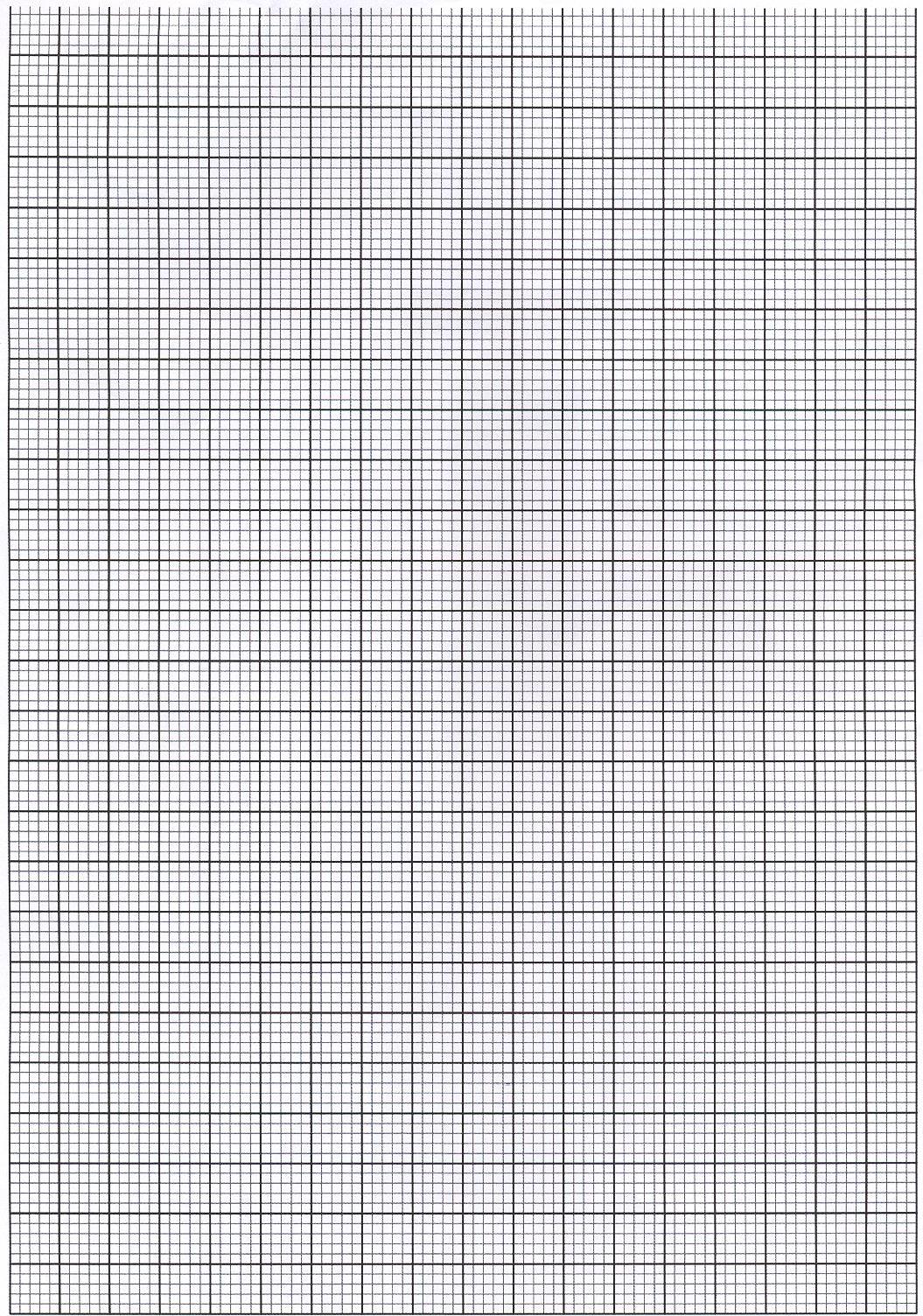 From the graph determine the time that would be taken for 5cm piece of the ribbon to get completely finished.                                                                                                       (2marks)PROCEDURE IITransfer all the solution M from procedure I into a 250ml volumetric flask. Top up the flask to the mark with distilled water and shake.  Label as solution N.Fill the burette with solution N.Using a pipette and pipette filler, place 25cm3 of solution B in a 250ml conical flask. Add 2 drops of phenolphthalein indicator and titrate with solution N.Record your results in table II. Repeat the titration two more times and complete the table.TABLE ICalculate the;Average volume of solution N(1mk)Mole of sodium hydroxide, solution B used                                                         (1mk)Moles of hydrochloric acid, solution N, used.                                                      (1mk)Moles of hydrochloric acid in 250cm3of solution N.                                          (1mk)Moles of hydrochloric acid in 50cm3 of solution A.(1mk)Moles of hydrochloric acid in solution A that reacted with all the pieces of magnesium ribbon.                                                                                              (1mk)Mass of magnesium ribbon used in the reacted (Mg = 24)                                (2mks)You have provided with solid K carry out the test below and record your observation and inferences in the spaces provided.Place all of solid K in a boiling tube.  Add 10cm3 of distilled water and shake.  Keep the mixture for the test in part (b) below.                              (1mark)                                                                        (1mark)Divide the mixture from (a) above into 4 portionsTo the first portion, add aqueous ammonia drop wise until in excess.Dip a clean end of glass rod into the second portion, and place in on a non-luminous flame.To the third portion, add four drops of barium chloride solution.To the fourth portion, add two drops of acidified potassium manganate (VII) solution3. You are provided with liquid Z. Carry out the tests below.Place about 1cm3 of liquid Z on a watch glass and light using a burning splint.Place about 5cm3 of liquid Z in a boiling tube. Add 3cm3 of distilled water and shake the mixture.Divide the solution above into four portions;To the first portion test with litmus papersTo the 2nd portion, add 2-3 drops of universal indicator.To the 3rd portion, add a little Sodium CarbonateTo the fourth portion add 2-3 drops of acidified Potassium dichromate (VII) solution then warmQuestionMaximum ScoreCandidate’s Score        1 22        210        308TOTAL 40Magnesium ribbon1st2nd3rd4th5th6thTime taken(s)  1    (s-1)time              I              II                       IIIFinal burette readingInitial burette readingVolume of solution N used (cm3)ObservationInference½ mk½ mkObservationInference½ mk½ mkObservationInference½ mk½ mkObservationInference1 mk1 mkObservationInference½ mk½ mkObservationInference1mk1mk